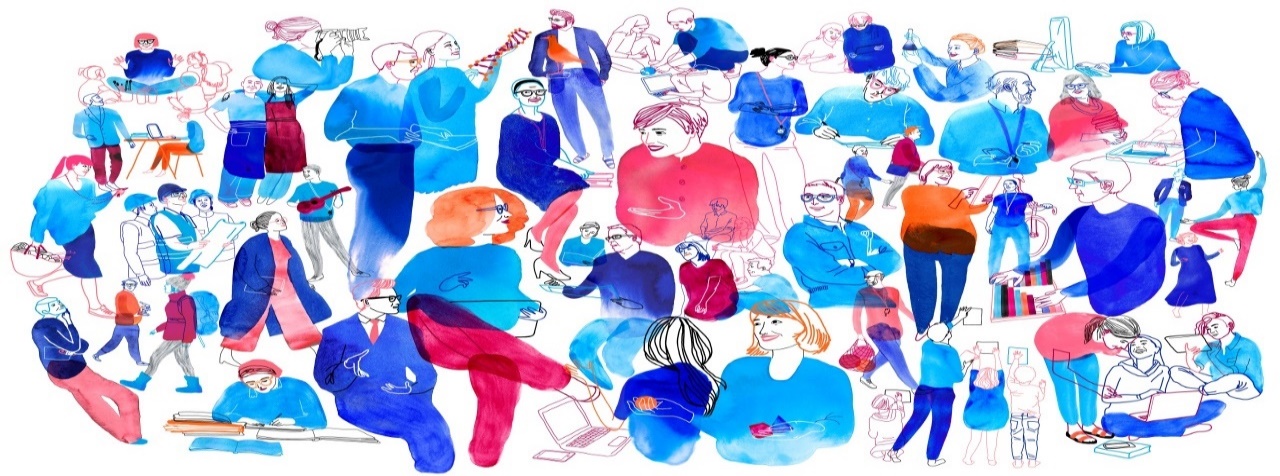 Oppilaitosten ennakoiva henkilöturvallisuusti 14.2.2023  klo 17.00-20.00Teatterihotelli, RiihimäkiOAJ Kanta-Häme kutsuu kantahämäläiset opettajat ja rehtorit Oppilaitosten ennakoiva henkilöturvallisuus koulutukseen. Illan asiantuntijana toimii Mika Vesala, Mielenrauha koulutuspalvelut Oy. Mika on koulutukseltaan luokanopettaja ja työskennellyt opettajana yli kymmenen vuotta, joistaerityisopettajana yli kahdeksan vuotta. Mikan pitämät koulutukset ovat käytännönläheistä sekä keskustelevaa tyyliä.Mielenrauha Oy:n koulutukset ovat käytännönläheisiä ja runsaasti arjen esimerkkejä sisältäviä. Koulutuksessa käydään läpi esim. miten suhtaudun töykeään tai uhkaavaan käytökseen, millaisia ennakoivia turvallisuuskäytäntöjä voidaan ottaa käyttöön, väkivalta- ja uhkatilanteiden jälkipuinti, konfliktitilanteisiin väliinmeno tai oppilaitoksille suositeltavat turvallisuuskäytännöt. Illan ohjelma:klo 17.00-17.50 Ruokailu noutopöydästäklo 18.00-20.00 Kouluturva – oppilaitoksien ennakoivat henkilöturvallisuus, Mika Vesala, kouluttaja ja opettaja, Mielenrauha koulutuspalvelut Henkilökohtaiset sitovat ilmoittautumiset ma 6.2.2023 klo 15 mennessä.TERVETULOA!Timo Hillman	Katri Juvonen 	puheenjohtaja	alueasiantuntijaJoukossamme saattaa olla hajusteyliherkkiä henkilöitä, joten tulethan tilaisuuksiimme tuoksutta!OAJ Kanta-Hämeen ohjeet tilaisuuksiin ilmoittautumisesta

1.Tilaisuuksiin ja koulutuksiin ilmoittautuminenIlmoittaudu tilaisuuteen tai koulutukseen kutsussa mainittuun osoitteeseen annettuun päivämäärään mennessä.Peruutukset mahdollisimman varhain p.050 513 7855 tai oajkantahame@gmail.comJokainen osanottaja ilmoittautuu henkilökohtaisesti, ilmoittautuminen tarkoittaa, että osallistut koulutukseen kokoaikaisesti. Noudata annettuja aikatauluja.Myöhässä ilmoittautuneille emme voi taata tarjoilua, mutta ohjelmaan he voivat osallistua.
2. Osallistumisen peruuttaminenJos peruutat ilmoittautumisesi ohjeen mukaan, sinulle ei aiheudu kustannuksia.Jos peruutat osanottosi ilmoittautumispäivän päättymisen jälkeen ilman lääkärintodistusta tai muuta pätevää selvitystä, veloitetaan Sinulta tilaisuuden tarjoilun hinta.Jos itse et voi osallistua tilaisuuteen, johon olet jo ilmoittautunut, voit hankkia itsellesi kohderyhmän mukaisen sijaisen. Ilmoita sijaisen nimi tilaisuuden järjestäjälle.